InformationInformationInformationInformationInformationInformationInformationInformationInformationInformationInformationInformationSite/område/projekt
Site/område/projekt
Upprättat av:Upprättat av:Upprättat av:Upprättat av:Datum:Datum:Tillhör arbetstillstånd nr.Tillhör arbetstillstånd nr.Tillhör arbetstillstånd nr.Tillhör arbetstillstånd nr.Arbete som skall utföras:
Arbete som skall utföras:
Arbete som skall utföras:
Arbete som skall utföras:
Arbete som skall utföras:
Arbete som skall utföras:
Luckvakt, namn och tel.nr (ange fler vid behov)Luckvakt, namn och tel.nr (ange fler vid behov)Luckvakt, namn och tel.nr (ange fler vid behov)Luckvakt, namn och tel.nr (ange fler vid behov)Luckvakt, namn och tel.nr (ange fler vid behov)Luckvakt, namn och tel.nr (ange fler vid behov)2. Checklista2. Checklista2. Checklista2. Checklista2. Checklista2. Checklista2. Checklista2. Checklista2. Checklista2. Checklista2. Checklista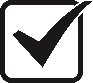 Räddningsplan framtagen med t.ex. bår, friskluftsmask etc. säkerställdRäddningsplan framtagen med t.ex. bår, friskluftsmask etc. säkerställdRäddningsplan framtagen med t.ex. bår, friskluftsmask etc. säkerställdRäddningsplan framtagen med t.ex. bår, friskluftsmask etc. säkerställdRäddningsplan framtagen med t.ex. bår, friskluftsmask etc. säkerställdRäddningsplan framtagen med t.ex. bår, friskluftsmask etc. säkerställdRäddningsplan framtagen med t.ex. bår, friskluftsmask etc. säkerställdRäddningsplan framtagen med t.ex. bår, friskluftsmask etc. säkerställdRäddningsplan framtagen med t.ex. bår, friskluftsmask etc. säkerställdRäddningsplan framtagen med t.ex. bår, friskluftsmask etc. säkerställdRäddningsplan framtagen med t.ex. bår, friskluftsmask etc. säkerställdÅtgärder är vidtagna för att sörja för adekvat ventilation tills arbetet är slutförtÅtgärder är vidtagna för att sörja för adekvat ventilation tills arbetet är slutförtÅtgärder är vidtagna för att sörja för adekvat ventilation tills arbetet är slutförtÅtgärder är vidtagna för att sörja för adekvat ventilation tills arbetet är slutförtÅtgärder är vidtagna för att sörja för adekvat ventilation tills arbetet är slutförtÅtgärder är vidtagna för att sörja för adekvat ventilation tills arbetet är slutförtÅtgärder är vidtagna för att sörja för adekvat ventilation tills arbetet är slutförtÅtgärder är vidtagna för att sörja för adekvat ventilation tills arbetet är slutförtÅtgärder är vidtagna för att sörja för adekvat ventilation tills arbetet är slutförtÅtgärder är vidtagna för att sörja för adekvat ventilation tills arbetet är slutförtÅtgärder är vidtagna för att sörja för adekvat ventilation tills arbetet är slutförtÄr samtliga risker hanterade kring arbetet, tex. heta arbeten och dess atmosfär i utrymmetÄr samtliga risker hanterade kring arbetet, tex. heta arbeten och dess atmosfär i utrymmetÄr samtliga risker hanterade kring arbetet, tex. heta arbeten och dess atmosfär i utrymmetÄr samtliga risker hanterade kring arbetet, tex. heta arbeten och dess atmosfär i utrymmetÄr samtliga risker hanterade kring arbetet, tex. heta arbeten och dess atmosfär i utrymmetÄr samtliga risker hanterade kring arbetet, tex. heta arbeten och dess atmosfär i utrymmetÄr samtliga risker hanterade kring arbetet, tex. heta arbeten och dess atmosfär i utrymmetÄr samtliga risker hanterade kring arbetet, tex. heta arbeten och dess atmosfär i utrymmetÄr samtliga risker hanterade kring arbetet, tex. heta arbeten och dess atmosfär i utrymmetÄr samtliga risker hanterade kring arbetet, tex. heta arbeten och dess atmosfär i utrymmetÄr samtliga risker hanterade kring arbetet, tex. heta arbeten och dess atmosfär i utrymmetÄr tillträde till det slutna utrymmet begränsat genom skyltning och avspärrningÄr tillträde till det slutna utrymmet begränsat genom skyltning och avspärrningÄr tillträde till det slutna utrymmet begränsat genom skyltning och avspärrningÄr tillträde till det slutna utrymmet begränsat genom skyltning och avspärrningÄr tillträde till det slutna utrymmet begränsat genom skyltning och avspärrningÄr tillträde till det slutna utrymmet begränsat genom skyltning och avspärrningÄr tillträde till det slutna utrymmet begränsat genom skyltning och avspärrningÄr tillträde till det slutna utrymmet begränsat genom skyltning och avspärrningÄr tillträde till det slutna utrymmet begränsat genom skyltning och avspärrningÄr tillträde till det slutna utrymmet begränsat genom skyltning och avspärrningÄr tillträde till det slutna utrymmet begränsat genom skyltning och avspärrningÄr utrymningsvägarna fria innanför och utanför slutna utrymmet.Är utrymningsvägarna fria innanför och utanför slutna utrymmet.Är utrymningsvägarna fria innanför och utanför slutna utrymmet.Är utrymningsvägarna fria innanför och utanför slutna utrymmet.Är utrymningsvägarna fria innanför och utanför slutna utrymmet.Är utrymningsvägarna fria innanför och utanför slutna utrymmet.Är utrymningsvägarna fria innanför och utanför slutna utrymmet.Är utrymningsvägarna fria innanför och utanför slutna utrymmet.Är utrymningsvägarna fria innanför och utanför slutna utrymmet.Är utrymningsvägarna fria innanför och utanför slutna utrymmet.Är utrymningsvägarna fria innanför och utanför slutna utrymmet.Har samtliga som arbetar i utrymmet erforderlig utbildning samt tagit del av bifogad Räddningsplan.Har samtliga som arbetar i utrymmet erforderlig utbildning samt tagit del av bifogad Räddningsplan.Har samtliga som arbetar i utrymmet erforderlig utbildning samt tagit del av bifogad Räddningsplan.Har samtliga som arbetar i utrymmet erforderlig utbildning samt tagit del av bifogad Räddningsplan.Har samtliga som arbetar i utrymmet erforderlig utbildning samt tagit del av bifogad Räddningsplan.Har samtliga som arbetar i utrymmet erforderlig utbildning samt tagit del av bifogad Räddningsplan.Har samtliga som arbetar i utrymmet erforderlig utbildning samt tagit del av bifogad Räddningsplan.Har samtliga som arbetar i utrymmet erforderlig utbildning samt tagit del av bifogad Räddningsplan.Har samtliga som arbetar i utrymmet erforderlig utbildning samt tagit del av bifogad Räddningsplan.Har samtliga som arbetar i utrymmet erforderlig utbildning samt tagit del av bifogad Räddningsplan.Har samtliga som arbetar i utrymmet erforderlig utbildning samt tagit del av bifogad Räddningsplan.Har luckvakten kunskap och kännedom kring dess uppgifter.Har luckvakten kunskap och kännedom kring dess uppgifter.Har luckvakten kunskap och kännedom kring dess uppgifter.Har luckvakten kunskap och kännedom kring dess uppgifter.Har luckvakten kunskap och kännedom kring dess uppgifter.Har luckvakten kunskap och kännedom kring dess uppgifter.Har luckvakten kunskap och kännedom kring dess uppgifter.Har luckvakten kunskap och kännedom kring dess uppgifter.Har luckvakten kunskap och kännedom kring dess uppgifter.Har luckvakten kunskap och kännedom kring dess uppgifter.Har luckvakten kunskap och kännedom kring dess uppgifter.Rätt verktyg kommer användas (luft eller lågvolt).Rätt verktyg kommer användas (luft eller lågvolt).Rätt verktyg kommer användas (luft eller lågvolt).Rätt verktyg kommer användas (luft eller lågvolt).Rätt verktyg kommer användas (luft eller lågvolt).Rätt verktyg kommer användas (luft eller lågvolt).Rätt verktyg kommer användas (luft eller lågvolt).Rätt verktyg kommer användas (luft eller lågvolt).Rätt verktyg kommer användas (luft eller lågvolt).Rätt verktyg kommer användas (luft eller lågvolt).Rätt verktyg kommer användas (luft eller lågvolt).Finns utrustning för gasfrihetsförklaring på plats. Antingen personburen eller kontinuerlig mätning.Finns utrustning för gasfrihetsförklaring på plats. Antingen personburen eller kontinuerlig mätning.Finns utrustning för gasfrihetsförklaring på plats. Antingen personburen eller kontinuerlig mätning.Finns utrustning för gasfrihetsförklaring på plats. Antingen personburen eller kontinuerlig mätning.Finns utrustning för gasfrihetsförklaring på plats. Antingen personburen eller kontinuerlig mätning.Finns utrustning för gasfrihetsförklaring på plats. Antingen personburen eller kontinuerlig mätning.Finns utrustning för gasfrihetsförklaring på plats. Antingen personburen eller kontinuerlig mätning.Finns utrustning för gasfrihetsförklaring på plats. Antingen personburen eller kontinuerlig mätning.Finns utrustning för gasfrihetsförklaring på plats. Antingen personburen eller kontinuerlig mätning.Finns utrustning för gasfrihetsförklaring på plats. Antingen personburen eller kontinuerlig mätning.Finns utrustning för gasfrihetsförklaring på plats. Antingen personburen eller kontinuerlig mätning.3. Luckvaktens arbetsuppgifter3. Luckvaktens arbetsuppgifter3. Luckvaktens arbetsuppgifter3. Luckvaktens arbetsuppgifter3. Luckvaktens arbetsuppgifter3. Luckvaktens arbetsuppgifter3. Luckvaktens arbetsuppgifter3. Luckvaktens arbetsuppgifter3. Luckvaktens arbetsuppgifter3. Luckvaktens arbetsuppgifter3. Luckvaktens arbetsuppgifter3. Luckvaktens arbetsuppgifterLämna aldrig det slutna utrymmet när personal är inne.
Se till att du har utrustning för larmning och kommunikation med de som arbetar i det slutna utrymmetLämna aldrig det slutna utrymmet när personal är inne.
Se till att du har utrustning för larmning och kommunikation med de som arbetar i det slutna utrymmetLämna aldrig det slutna utrymmet när personal är inne.
Se till att du har utrustning för larmning och kommunikation med de som arbetar i det slutna utrymmetLämna aldrig det slutna utrymmet när personal är inne.
Se till att du har utrustning för larmning och kommunikation med de som arbetar i det slutna utrymmetLämna aldrig det slutna utrymmet när personal är inne.
Se till att du har utrustning för larmning och kommunikation med de som arbetar i det slutna utrymmetLämna aldrig det slutna utrymmet när personal är inne.
Se till att du har utrustning för larmning och kommunikation med de som arbetar i det slutna utrymmetLämna aldrig det slutna utrymmet när personal är inne.
Se till att du har utrustning för larmning och kommunikation med de som arbetar i det slutna utrymmetLämna aldrig det slutna utrymmet när personal är inne.
Se till att du har utrustning för larmning och kommunikation med de som arbetar i det slutna utrymmetLämna aldrig det slutna utrymmet när personal är inne.
Se till att du har utrustning för larmning och kommunikation med de som arbetar i det slutna utrymmetLämna aldrig det slutna utrymmet när personal är inne.
Se till att du har utrustning för larmning och kommunikation med de som arbetar i det slutna utrymmetLämna aldrig det slutna utrymmet när personal är inne.
Se till att du har utrustning för larmning och kommunikation med de som arbetar i det slutna utrymmetGör frekventa gasmätningar enligt behov och larma om som behövs.Gör frekventa gasmätningar enligt behov och larma om som behövs.Gör frekventa gasmätningar enligt behov och larma om som behövs.Gör frekventa gasmätningar enligt behov och larma om som behövs.Gör frekventa gasmätningar enligt behov och larma om som behövs.Gör frekventa gasmätningar enligt behov och larma om som behövs.Gör frekventa gasmätningar enligt behov och larma om som behövs.Gör frekventa gasmätningar enligt behov och larma om som behövs.Gör frekventa gasmätningar enligt behov och larma om som behövs.Gör frekventa gasmätningar enligt behov och larma om som behövs.Gör frekventa gasmätningar enligt behov och larma om som behövs.Säkerställa att inga obehöriga får tillträde till utrymmet. Spärra av ordentligt vid längre uppehåll.Säkerställa att inga obehöriga får tillträde till utrymmet. Spärra av ordentligt vid längre uppehåll.Säkerställa att inga obehöriga får tillträde till utrymmet. Spärra av ordentligt vid längre uppehåll.Säkerställa att inga obehöriga får tillträde till utrymmet. Spärra av ordentligt vid längre uppehåll.Säkerställa att inga obehöriga får tillträde till utrymmet. Spärra av ordentligt vid längre uppehåll.Säkerställa att inga obehöriga får tillträde till utrymmet. Spärra av ordentligt vid längre uppehåll.Säkerställa att inga obehöriga får tillträde till utrymmet. Spärra av ordentligt vid längre uppehåll.Säkerställa att inga obehöriga får tillträde till utrymmet. Spärra av ordentligt vid längre uppehåll.Säkerställa att inga obehöriga får tillträde till utrymmet. Spärra av ordentligt vid längre uppehåll.Säkerställa att inga obehöriga får tillträde till utrymmet. Spärra av ordentligt vid längre uppehåll.Säkerställa att inga obehöriga får tillträde till utrymmet. Spärra av ordentligt vid längre uppehåll.4. Gasfrihetsförklaring (ska alltid utföras före arbete och efter längre uppehåll, tex lunch)4. Gasfrihetsförklaring (ska alltid utföras före arbete och efter längre uppehåll, tex lunch)4. Gasfrihetsförklaring (ska alltid utföras före arbete och efter längre uppehåll, tex lunch)4. Gasfrihetsförklaring (ska alltid utföras före arbete och efter längre uppehåll, tex lunch)4. Gasfrihetsförklaring (ska alltid utföras före arbete och efter längre uppehåll, tex lunch)4. Gasfrihetsförklaring (ska alltid utföras före arbete och efter längre uppehåll, tex lunch)4. Gasfrihetsförklaring (ska alltid utföras före arbete och efter längre uppehåll, tex lunch)4. Gasfrihetsförklaring (ska alltid utföras före arbete och efter längre uppehåll, tex lunch)4. Gasfrihetsförklaring (ska alltid utföras före arbete och efter längre uppehåll, tex lunch)4. Gasfrihetsförklaring (ska alltid utföras före arbete och efter längre uppehåll, tex lunch)4. Gasfrihetsförklaring (ska alltid utföras före arbete och efter längre uppehåll, tex lunch)4. Gasfrihetsförklaring (ska alltid utföras före arbete och efter längre uppehåll, tex lunch)Datum:///////////Tid::::::::::::Svavelväte, H2S[<5 ppm]Syre, O2 [20-21%]Kolmonoxid, CO[<25 ppm]LEL 
Brännbar gas[<5% LEL]%%%%%%%%%%%Signatur:5. Räddningsplan5. Räddningsplan5. Räddningsplan5. RäddningsplanSite/område/projekt
Upprättat av:Datum:Datum:Räddningsplan avser för arbete:
Räddningsplan avser för arbete:
Räddningsplan avser för arbete:
Räddningsplan avser för arbete:
Vilka kritiska moment/risker kan uppstå:
Vilka kritiska moment/risker kan uppstå:
Vilka kritiska moment/risker kan uppstå:
Vilka kritiska moment/risker kan uppstå:
Behov av verktyg/utrustning för att rädda den nödställde från det slutna/ svåråtkomliga utrymmet:
Behov av verktyg/utrustning för att rädda den nödställde från det slutna/ svåråtkomliga utrymmet:
Behov av verktyg/utrustning för att rädda den nödställde från det slutna/ svåråtkomliga utrymmet:
Behov av verktyg/utrustning för att rädda den nödställde från det slutna/ svåråtkomliga utrymmet:
Beskriv kort hur räddning av nödställde ska utföras samt hur eventuell utrustning/verktyg ska hanteras:
 Beskriv kort hur räddning av nödställde ska utföras samt hur eventuell utrustning/verktyg ska hanteras:
 Beskriv kort hur räddning av nödställde ska utföras samt hur eventuell utrustning/verktyg ska hanteras:
 Beskriv kort hur räddning av nödställde ska utföras samt hur eventuell utrustning/verktyg ska hanteras:
 6. Kontrollfrågor6. KontrollfrågorHar besvarats i planHar besvarats i plan6. Kontrollfrågor6. KontrollfrågorjaNejHar man rätt utrustning för att kunna ta hand om en nödställd i och utanför det slutna utrymmet. Beroende på vilka risker som kan uppstå i det slutna utrymmet.Har man rätt utrustning för att kunna ta hand om en nödställd i och utanför det slutna utrymmet. Beroende på vilka risker som kan uppstå i det slutna utrymmet.Är räddningsutrustningen kompatibel till det slutna utrymmet. Dvs, går det att rädda nödställde med tänkt räddningsutrustning?Är räddningsutrustningen kompatibel till det slutna utrymmet. Dvs, går det att rädda nödställde med tänkt räddningsutrustning?Finns gasmätare på plats för att använda vid en eventuell räddningsinsatsFinns gasmätare på plats för att använda vid en eventuell räddningsinsatsHar man erforderlig hjälputrustning för att den nödställde ska kunna komma ut genom trång passage, exempelvis pannlucka, brunn, m.m. 
Exempel på sådan utrustning kan vara glidplåt, smal bår, kopplad fallskyddsutrustning, vinsch m.m. Har man erforderlig hjälputrustning för att den nödställde ska kunna komma ut genom trång passage, exempelvis pannlucka, brunn, m.m. 
Exempel på sådan utrustning kan vara glidplåt, smal bår, kopplad fallskyddsutrustning, vinsch m.m. Finns kontaktuppgifter i närheten om nödläge uppstårFinns kontaktuppgifter i närheten om nödläge uppstårFinns det tydliga kommunikationsmöjligheter och kontaktlista vid arbetsplatsenFinns det tydliga kommunikationsmöjligheter och kontaktlista vid arbetsplatsen